PRODUCT INFORMATION           Product Name: Chef’s Homestyle Crispy Plain Breaded Chicken Shots (10-11g) Description: Coated bite-size pieces of chicken breast coated in rustic crunchy breadcrumbsNAME AND ADDRESS OF PROCESSORName: CK Foods (Processing) Ltd								Health Mark: UK VY073 ECAddress: St. Dunstans Way, off Ripley Street, West Bowling, Bradford, West Yorkshire, BD4 7HH, UKINGREDIENTSChicken Breast Fillet (58%), Water, Salt, WHEAT Flour, Maize Flour, Pepper, Raising Agents: E341, E450(i), E500(ii), Flavour Enhancer: E621, Rapeseed Oil, Anticaking Agent: E551, Maize Starch, Paprika Extract, Turmeric Extract, WHEAT Semolina, WHEAT Gluten, EGG Albumen, Flavouring, CELERY, Stabilisers (E451,E450), Rice Flour, Modified Starch, Dried Onion, Yeast Extract (SULPHITES), Dextrose, Sugar, Natural Flavour, Herb Extract (CELERY)Allergen information is shown in BOLD CAPITALS.NUTRITIONAL INFORMATIONPACKAGING DETAILSPPPPSTORAGE INSTRUCTIONSStore frozen at temperature ≤ -18ᵒCDo not refreeze once defrosted.PRODUCT SHELF-LIFE18 months from the date of manufacturing (frozen)COOKING INSTRUCTIONSDeep fry from frozen – Pre-heat the oil to 180ᵒC and fry the product for 4-5 minutes until crispy and goldenOven bake from frozen – Preheat the oven to 180ᵒC. Place the product on baking tray & cook in the middle of the oven for 8-12 minutes. Turn the product half way through the cooking time. ALLERGEN INFORMATIONIMPORTANT: MAY CONTAIN MILKHACCPThere is a documented HACCP system in place at the site which is fully implemented to ensure that potential food safety risks are minimised.  The HACCP system includes the analysis of chemical, physical, microbiological and allergenic risks from raw material procurement through the whole process to dispatch to the customer.DIETARYLacto-ovo-vegetarian: NOVegan: NOORGANOLEPTIC CHARACTERISTICSColour and Appearance: Golden yellow Taste and Flavour: Coated bite-size pieces of chicken breast coated in rustic crunchy breadcrumbs*Private and confidential**Specifications are subject to changeTypical values per 100gTypical values per serving –  120 (g)Energy809kj/192kcal971kj/230kcalFat6.4g7.7g     -of which saturates0.6g0.7gCarbohydrates19.6g23.5g     -of which sugars0.6g0.7gFibre1.3g1.6gProtein14.8g17.8gSalt1.58g1.89gPack sizeTypePallet configurationPallet configurationPallet configurationPallet configurationBox dimension (L x W x H)Bag barcodeBox barcode3 x 1KgHMC195 boxes/pallet15 boxes/ layer13 layers290mm x 245mm x 140mm290mm x 245mm x 140mm505597320388505055973203892EggYesMilkNoSesame seedAbsentCeleryYesMustardAbsentFishAbsentSoyaAbsentNutsAbsentMolluscsAbsentGlutenYesCrustaceansAbsentLupinAbsentSulphur dioxide and sulphiteYesPeanutsAbsentAuthorised by (print)Omar BhamjiApproved by (print)Sign(Managing DirectorCK Foods Processing Ltd)SignSign(Managing DirectorCK Foods Processing Ltd)For companyDate25/02/19Date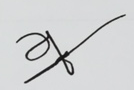 